สวท.บว.5สำนักวิชาการและทะเบียนการศึกษา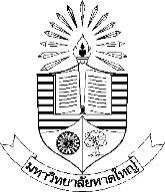 แบบขออนุมัติเปลี่ยนแปลงคณะกรรมการสอบชื่อนักศึกษา (นาย/นาง/นางสาว)…………………………………………..………..………………รหัสประจำตัวนักศึกษา……….……….….……………….……ระดับปริญญา.......................หลักสูตร……………………………………สาขาวิชา…….………..…………………เบอร์โทรติดต่อ.......................................แผน/แบบ   ป.โท :   วิทยานิพนธ์  แผน  ก  แบบ  ก  (1)	  วิทยานิพนธ์  แผน  ก  แบบ  ก  (2)	    สารนิพนธ์  แผน  ข	ป.เอก :   วิทยานิพนธ์  แบบ  1.1		  วิทยานิพนธ์  แบบ 2.1	 	    อื่น ๆ.....................................ชื่อวิทยานิพนธ์/สารนิพนธ์  (Thesis Title/ Minor Thesis Title)(ภาษาไทย)………………………………………………………………………………………………………………………………………………………………………………………………………………………………………………………..………………………………………………………………………………………………………………(ภาษาอังกฤษ)………………..…………………………………………………………………………………….…....………………………………………………………………………………………………………….…………...……..………………………………………………………………………………………………..มีความประสงค์ขออนุมัติเปลี่ยนแปลงคณะกรรมการสอบ  ดังนี้เนื่องจาก..................................................................................................................................................................................................ลงชื่อ.............................................................นักศึกษา	ลงนาม...........................................................อาจารย์ที่ปรึกษาหลัก/ร่วม      (……………………………………………..………)			(……………………………………………..………)...................../....................../...........................	       		...................../....................../..................หมายเหตุ : ให้นักศึกษายื่นเอกสารก่อนถึงวันสอบอย่างน้อย  14  วันทำการชื่อกรรมการชื่อกรรมการลายมือชื่อกรรมการ....................................ประธานกรรมการเป็น...................................... ประธานกรรมการ.........................................................................กรรมการเป็น.....................................กรรมการ.........................................................................กรรมการเป็น.....................................กรรมการ.........................................................................กรรมการเป็น.....................................กรรมการ.....................................1. หลักสูตร2. ความเห็นของ ผอ.หลักสูตร3. ความเห็นของคณบดีรับเรื่องวันที่...........................................  แนบประวัติกรรมการที่ขอเปลี่ยนแปลงและทำเรื่องเปลี่ยนแปลง    …………….…………………………….…(…………………………..…….………)หลักสูตร       ………./………..….../…………. ควรอนุมัติ ไม่ควรอนุมัติ....................................         ลงนาม………………………………………………(……………………………………………..………)ผู้อำนวยการหลักสูตร                               ……./…….../……. ควรอนุมัติ ไม่ควรอนุมัติ....................................   ลงนาม……………………………………(……………………………………………..………)คณบดี/ผู้มีอำนาจลงนาม……./…….../…….4.  งานมาตรฐานบัณฑิตศึกษา5. ความเห็นของ ผอ.สำนักวิชาการ   และทะเบียนการศึกษา6.  ผลการพิจารณาของรองอธิการบดีฝ่ายวิชาการ รับเรื่องวันที่........................................ตรวจสอบคุณวุฒิคุณสมบัติ ผ่าน  ไม่ผ่านลงนาม…………….………………………….    (…………………………..…….………)     ………./………..….../…………. ควรอนุมัติ ไม่ควรอนุมัติ....................................   ………………………...………………………….ลงนาม…………….……………………………         (ดร.เชาวนี แก้วมโน)     ………./………..….../…………. อนุมัติ ไม่อนุมัติ  เนื่องจาก..............................   ……………………………...…..…………………….ลงนาม…………….………………………………(ผู้ช่วยศาสตราจารย์ ดร.ปกรณ์ ลิ้มโยธิน)รองอธิการบดีฝ่ายวิชาการ………../……………./…………